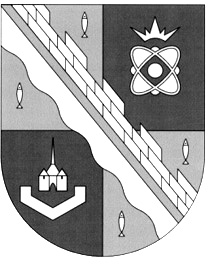 ГЛАВА МУНИЦИПАЛЬНОГО ОБРАЗОВАНИЯ СОСНОВОБОРСКИЙ ГОРОДСКОЙ ОКРУГ ЛЕНИНГРАДСКОЙ ОБЛАСТИ ПОСТАНОВЛЕНИЕот 18.12.2015 г.  № 49Об утверждении адресного плана Восточного района города Сосновый Бор Ленинградской области Рассмотрев рекомендации комиссии по наименованиям и переименованиям улиц, площадей и других составных частей муниципального образования, и руководствуясь Федеральным законом «Об общих принципах организации местного самоуправления в Российской Федерации» от 06.10.2003г. №131-ФЗ (с изменениями на 03.02.2015 года), подпунктом 7 пункта 1 статьи 44 Устава муниципального образования Сосновоборский городской округ (в редакции на 11 июня 2014 года), Положением о порядке наименования и переименования улиц, площадей и других составных частей муниципального образования Сосновоборский городской округ, утвержденным решением совета депутатов от 27.01.2008 г. № 54 (в редакции на 16.02.2011 года), п о с т а н о в л я ю:1. Утвердить адресный план Восточного района города Сосновый Бор Ленинградской области, согласно прилагаемой схеме (№ 001-2015). 2. Настоящее постановление вступает в силу со дня официального обнародования.3. Настоящее постановление обнародовать на электронном сайте городской газеты «Маяк» в сети интернет (www.mayak.sbor.net).4. Постановление главы муниципального образования Сосновоборский городского округ Ленинградской области от 28.05.2012 г.  № 25 «О наименовании улиц Восточного района города Сосновый Бор» признать утратившим силу со дня официального обнародования  настоящего постановления. Глава Сосновоборскогогородского округа                                                                                              Д.В. ПуляевскийИсп.  Ремнева Е.И.т.8-813-69-62-868